                                                                                     OFFICIAL INDUCTION ACCEPTANCE FORMI ________________________________________   hereby accept your invitation to be inducted into the 2022  U.S.H.O.F.M.A.A.I. Hall of International Honor, Hall of Champions Distance Awards Program.  I have been notified that I must submit this Induction Acceptance Form, *one page resume, *photo and fees to U.S.H.O.F.M.A.A.I. All photos and resumes will become the property of the U.S.H.O.F.M.A.A.I. Hall Of Honor, Hall Of Champions. $ 155.00 USD for previous inductees and $ 165.00 for new inductees including shipping & handling in the USA and its territories, abroad shipping prices will vary call for information for your country.  1 - 202 -760-9038Furthermore, I release the U.S.H.O.F.M.A.A.I. Hall of Honor, Hall of Champions, any officers, members, news media or anyone else connected with the U.S.H.O.F.M.A.A.I. Hall of Honor, Hall of Champions, from any liability associated with the use of all information provided by me pertaining to my martial arts history and background.(* Previous inductees do not have to submit a resume & photo unless he/she desires). I_______________________________________, do hereby testify that all ranks, training and background information is authentic and true.Signature_________________________________       Date________________________   Phone number_______________________I have enclosed $___________     Money Order, Bank check or paypal.com  for paypal use presidentushofmaa@gmail.com 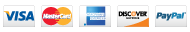 For sending documents:  presidentushofmaa@gmail.com Inductee Mailing AddressNominated by Dr. Joe Parrish or Executive Advisory Committee member                                                       USHOFMAAI                                                  10607 Broadleaf Drive                                                Upper Marlboro, MD 20774